STUDY PERHITUNGAN STRUKTUR GEDUNG PADA PROYEK PEMBANGUNAN RUMAH SAKIT MEDIKA UTAMA SETIARA BALIKPAPANRaba AliAbstrakRaba Ali, Struktur adalah susunan bagian gedung yang mampu menahan beban konstruksi utama yang disalurkan dari beban struktur atas ke struktur bawah tanpa memperhatikan apakah struktur tersebut terlihat atau tidak terlihat.Dalam perencanaan Pembebanan Struktur Gedung Mengacu Pada Peraturan SNI 1727-2013, Jenis Pembebanan Gedung Yang Digunakan yaitu Beban Mati, Beban Hidup, Beban Angin. Dan Perencanaan Struktur Beton Bertulang Mengacu Pada SNI 2847-2013.Analisis Perhitungan Struktur menggunakan Metode Matrik dan Bantuan Program SAP 2000 V.14, untuk mendapatkan hasil Momen Desain Lentur, Momen Gaya Geser dan Momen Aksial, untuk dapat merencanakan Desain penulangan Plat Lantai, Penulangan Balok dan Penulangan Kolom pada proyek Pembangunan Rumah Sakit Medika Utama Setiara Balikpapan. Kata Kunci : Pembebanan, Analisa Struktur,Desain Penulangan Balok dan                        Kolom.PENDAHULUAN Latar Belakang MasalahPentingnya kebutuhan masyarakat akan pelayanan kesehatan bagi masyarakat kota balikpapan menyebabkan terjadinya peningkatan akan kebutuhan fasilitas kesehatan. Namun dengan tingkat kepadatan penduduk sehingga menimbulkan keterbatasan lahan yang tersedia, Untuk memenuhi kebutuhan masyarakat akan fasilitas kesehatan akibat terkendala keterbatasan lahan, maka perlu dirancang struktur gedung rumah sakit bertingkat tinggi. Untuk merencanakan struktur gedung bertingkat tinggi maka diperlukan perhitungan perencanaan akibat pembebanan Struktur dan Analisa Gaya Dalam yang bekerja pada plat, balok, kolom dan pondasi.  Untuk merencanakan struktur gedung bertingkat tinggi diperlukannya pengetahuan dibidang peraturan pembebanan kombinasi atau Q ultimit, Mekanika Rekayasa, Peraturan Beton SNI 03-2847-2013, dan Pengetahuan Geoteknik guna mendapatkan hasil pekerjaan struktur yang kuat dan tahan lama serta ekonomis.Berdasarkan permasalahan diatas maka penulis bermaksud untuk melakukan Study Perhitungan Struktur Gedung Pada Proyek Pembangunan Rumah Sakit Medika Utama Setiara Balikpapan berlokasi dijalan mulawarman kota balikpapan dengan perhitungan struktur perencanaan gedung berlantai 10 dengan menggunakan metode Matrik & Program SAP 2000 V.14 Untuk Perhitungan Analisa Gaya Dalam, dan Berdasarkan SNI 03-2847-2013 untuk Perhitungan Struktur Utama Plat, Balok, Kolom dan Pondasi.Rumusan MasalahBagaimana perhitungan struktur perencanaan gedung berlantai 10 pada proyek pembangunan Rumah Sakit Medika Utama Setiara Balikpapan Dengan menggunakan metode Matrik & Program SAP 2000 V.14  dan Desain Penulangan Struktur Utama.Tujuan PenelitianMaksud dan Tujuan penelitian ini untuk mendapatkan hasil perencanaan struktur Gedung yang kuat, aman,tahan lama dan ekonomis  dengan Perhitungan perencanaan Gedung berlantai 10 dengan menggunakan metode Matrik & Program SAP 2000 V.14 pada proyek pembangunan Rumah Sakit Medika Utama Setiara Balikpapan.Kegunaan PenelitianMemberikan masukan Kepada Perusahaan terkait yaitu Direktur Rumah Sakit Medika Utama Setiara Bagaimana perhitungan perencanaan struktur Gedung Berlantai 10.Mengetahui cara perhitungan yang benar struktur  beton bertulang.KERANGKA DASAR TEORI Bangunan bertingkat Bangunan bertingkat adalah bangunan yang mempunyai lebih dari satu lantai secara vertikal. Pada umumnya bangunan bertingkat dibangun atas dasar keterbatasan tanah, mahalnya harga tanah diperkotaan, dan tingginya tingkat permintaan ruang untuk berbagai macam kegiatan.Ruang lingkup perencanaan meliputi beberapa tahapan antara lain : persiapan, mendesain bangunan, dan Perhitungan struktur.Struktur	Struktur adalah satu kesasatuan dan rangkaian dari beberapa elemen yang direncanakan agar mampu menerima beban dari luar maupun berat sendiri bangunan tanpa mengalami perubahan bentuk yang melampaui batas :Adapun struktur terdiri dari 2 yaitu :Struktur Bangunan Atas (Upper Structure) Meliputi :Perhitungan Plat AtapPerhitungan Plat LantaiPerhitungan Mekanika Rekayasa PortalPerhitungan Balok, KolomStruktur Bawah, Meliputi :Perhitungan SloofPerhitungan PondasiDasar-Dasar Perencanaan	Dasar Perencanaan gedung berpedoman terhadap peraturan yang telah ditetapkan di Indonesia, peraturan yang dijadikan pedoman antara lain :Persyaratan beton struktural untuk bangunan gedung (SNI-03-2847-2013)Beban Minimum untuk perancangan bangunan dan strukur lain (SNI 03-1727-2013).Pembebanan	Jenis-jenis pembebanan untuk perencanaan struktur gedung yang diatur pada pedoman perencanaan gedung di indonesia SNI 03-1727-2013 meliputi :Beban MatiBeban HidupBeban AnginBeban GempaMekanika Rekayasa	Mekanika Rekayasa merupakan ilmu yang mempelajari perilaku struktur terdahap beban yang bekerja pada struktur. Perilaku struktur itu umumnya adalah lendutan dan gaya-gaya (Gaya reaksi dan gaya internal). Dalam analisa perhitungan mekanika rekayasa Menggunakan Metode Matrik & Program SAP 2000 V.14.Plat Lantai	Plat lantai adalah struktur horizontal yang menyalurkan beban ke struktur pendukung vertikal. Plat di bagi dua jenis, yaitu :Plat Satu Arah (one way slab )Plat Dua Arah (two way slab )Balok	Balok adalah bagian struktur yang berfungsi untuk menopang beban lantai diatasnya, langkah-langkah perencanaan balok meliputi :Menentukan Dimensi BalokMenentukan Mutu Beton yang akan digunakanMenghitung beban momen lentur maksimum Menghitung tulangan yang dibutuhkan Perencanaan gaya geser dan tulangan geser Kolom	Kolom merupakan komponen struktur yang bertugas menyangga beban vertikal dengan bagian tinggi yang ditopang paling tidak tiga kali dimensi lateral kecil, langkah-langkah perencanaan kolom meliputi :Menentukan syarat batas yang digunakanMenentukan tinggi efektif (d) dan (d’)Menghitung besar momen (Mu), beban (Pu) dan gaya lintang (Vu)Menentukan diameter tulangan utamaMenghitung Nilai As. Tulangan Sengkang	Perhitungan tulangan sengkang dipengaruhi oleh besarnya gaya lintang yang terjadi pada balok yang ditinjau, langkah-langkah perencanaan Sengkang meliputi :Menghitung besarnya gaya lintangMenghitung tegangan geser rencana rata-rata nominal yang bekerjaMenghitung tegangan geser yang dapat disumbangkan oleh beton dengan menggunakan tabel atau dengan cara pendekatanMenentukan diameter tulangan geser (sengkang)  yang akan digunakanMenentukan luas AsSengkang Min Dan AsSengkang yang akan menerima gaya geser	Menghitung  Jumlah TulanganMenghitung Jarak Tulangan Geser Pondasi	Pondasi merupakan bagian yang sangat vital dari suatu bangunan karena berfungsi meneruskan beban dari bagian atas struktur ke lapisan tanah dibawahnya tanpa mengakibatkan keruntuhan geser tanah dan penurunan tanah atau pondasi yang berlebihan. METODE PENELITIANJenis PenelitiaanPenelitian studi kasus ini menggunakan penelitian kualitatif. Menurut Poerwandari (1998) penelitian kualitatif  adalah penelitian yang menghasilkan dan mengolah data yang sifatnya deskriptif, seperti transkripsi wawancara , catatan lapangan, gambar, foto rekaman video dan lain-lain.Dalam penelitian kualitatif perlu menekankan pada pentingnya kedekatan dengan orang-orang dan situasi penelitian, agar peneliti memperoleh pemahaman jelas tentang realitas dan kondisi kehidupan nyata.( Patton dalam Poerwandari, 1998) Fokus PenelitianStudy Perhitungan Struktur Gedung Pada Proyek Pembangunan Rumah Sakit Medika Utama Setiara Balikpapan yang meliputi :Perhitungan Plat AtapPerhitungan Plat LantaiPerhitungan Mekanika Rekayasa PortalPerhitungan Balok, KolomPerhitungan SloofPerhitungan PondasiSubjek PenelitianSubjek penelitian ini adalah Seluruh Komponen item Perencanaan Struktur Atas Dan Struktur Bawah yang ada di Proyek Pembangunan Rumah Sakit Medika Utama Setiara Balikpapan.Sumber DataAdapun dalam penentuan informan dilakukan secara purposive sampling, sebagaimana dinyatakan Sugiyono (2005: 55) bahwa purposive sampling yaitu teknik penentuan sample sumber data dengan pertimbangan tertentu. Pertimbangan tertentu ini yaitu orang dianggap paling tahu tentang apa yang kita harapkan atau mungkin yang bersangkutan sebagai orang yang memiliki kuasa sehingga akan memudahkan peneliti menjelajahi objek atau situasi sosial yang diteliti.  Peneliti  menggunakan informen sebagai berikut :Konsultan Perencana Direktur Rumah Sakit Medika Utama Setiara BalikpapanSerta sekitar 5 orang Mandor / Tukang yang bekerja di Proyek Rumah Sakit Medika Utama Setiara Balikpapan Demi keperluan dalam proses penelitian dan penulisan skripsi, maka penulis menetapkan data – data yang diperlukan sebagai beikut :Data Primer, yaitu data yang diperoleh melalui narasumber dengan cara melakukan tanya jawab secara langsung dan dipandu melalui pertanyaan yang sesuai dengan fokus penelitian yang dipersiapkan sebelumnya oleh penulis. Data sekunder adalah data yang diperoleh dan dikumpulkan secara tidak langsung dari sumber – sumber lain seperti, dokumen – dokumen laporan, buku – buku ilmiah yang relevan dengan penelitian ini dan panduan pertanyaan sebagai acuan wawancara kepada responden. Teknik Pengumpulan DataDalam penelitiaan ini, peneliti menggunakan 2 teknik pengumpulan data, yaitu :Tinjauan Pustaka ( Library Research)penulis menggunakan perpustakaan sebagai sarana pengumpulan data dengan cara mempelajari buku-buku referensi serta dokumen-dokumen yang ada hubungannya dengan penelitian.Penelitian Lapangan ( Field Work Reserch ) yaitu :Wawancara Menurut Prabowo (1996) wawancara adalah metode pengmbilan data dengan cara menanyakan sesuatu kepada seseorang responden, caranya adalah dengan bercakap-cakap secara tatap muka.Pada penelitian ini wawancara akan dilakukan dengan menggunakan pedoman wawancara. Menurut Patton (dalam Poerwandari 1998) dalam proses wawancara dengan menggunakan pedoman umum wawancara ini, interview dilengkapi pedoman wawancara yang sangat umum, serta mencantumkan isu-isu yang harus diliput tampa menentukan urutan pertanyaan, bahkan mungkin tidak terbentuk pertanyaan yang eksplisit.Pedoman wawancara digunakan untuk mengingatkan interviewer mengenai aspek-aspek apa yang harus dibahas, juga menjadi daftar pengecek (check list) apakah aspek-aspek relevan tersebut telah dibahas atau ditanyakan. Dengan pedoman demikian interviwer harus memikirkan bagaimana pertanyaan tersebut akan dijabarkan secara kongkrit dalam kalimat Tanya, sekaligus menyesuaikan pertanyaan dengan konteks actual saat wawancara berlangsung (Patton dalam poerwandari, 1998)ObservasiDisamping wawancara, penelitian ini juga melakukan metode observasi. Menurut Nawawi & Martini (1991) observasi adalah pengamatan dan pencatatan secara sistimatik terhadap unsur-unsur yang tampak dalam suatu gejala atau gejala-gejala dalam objek penelitian.Dalam penelitian ini observasi dibutuhkan untuk dapat memahami proses terjadinya wawancara dan hasil wawancara dapat dipahami dalam konteksnya. Observasi yang akan dilakukan adalah observasi terhadap subjek, perilaku subjek selama wawancara, interaksi subjek dengan peneliti dan hal-hal yang dianggap relevan sehingga dapat memberikan data tambahan terhadap hasil wawancara.Menurut Patton (dalam Poerwandari 1998) tujuan observasi adalah mendeskripsikan setting yang dipelajari, aktivitas-aktivitas yang berlangsung, orang-orang yang terlibat dalam aktivitas, dan makna kejadian di lihat dari perpektif mereka yang terlihat dalam kejadian yang diamati tersebut.Teknik Analisis DataAnalisis data yang digunakan dalam penelitian ini menggunakan metode analisis data kualitatif yaitu mendeskripsikan serta manganalisis data yang diperoleh, kemudian dijabarkan dalam bentuk penjelasan yang sebenarnya. Menurut Bogdan dalam (Sugiyono, 2009: 244), analisis data kualitatif adalah proses mencari dan menyusun secara sistematis data yang diperoleh dari hasil wawancara, catatan lapangan, dokumentasi dan bahan-bahan lain sehingga dapat mudah dipahami oleh diri sendir dan orang lain.Dalam penelitian ini penulis menggunakan teknik analisis data model interaktif dari Matthew B. Miles dan A. Michael Huberman (2007:15-20) yaitu analisis terdiri dari beberapa alur kegiatan yang terjadi secara bersamaan. Berikut penjelasan dari alur kegiatan  dari analisis model interaktif yaitu :Pengumpulan DataData collecting atau pengumpulan data yaitu pengumpulan data pertama atau data mentah yang dikumpulkan dalam suatu penelitian.Reduksi DataData reduction atau penyederhanaan data adalah proses memilih, memfokuskan, meyederhanakan, dengan membuat abstraksi, mengubah data mentah menjadi yang dikumpulkan dari penelitian kedalam catatan yang telah diperiksa. Tahap ini merupakan Tahap analisis data yang mempertajam atau memusatkan, membuat sekaligus dapat dibuktikan.Penyajian DataPenyajian data (Data Display) adalah menyusun informasi dengan cara tertentu sehingga diperlukan penarikan kesimpulan atau pengambilan tindakan. Pengambilan data ini membantu untuk memahami peristiwa yang terjadi dan mengarah pada analisa atau tindakan lebih lanjut berdasarkan pemahaman.Penarikan Kesimpulan / Verifikasi Penarikan kesimpulan (conclutions drawing) adalah merupakan langkah ketiga meliputi makna yang telah disederhanakan, disajikan dalam pengujian data dengan cara memcatat keteraturan, pola-pola penjelasan secara logis dan metodelogis, konfigurasi yang memungkinkan diprediksi hubungan sebab akibat melalui hukum-hukum empiris.PEMBAHASANData Perencanaan StrukturSpesifikasi BangunanFungsi Bangunan			: Rumah SakitLuas Bangunan 			: 662,4 m2Tinggi Bangunan 			: 38 mTinjauan Portal Frame As Arah X	: 13 KolomTinjauan Portal Frame As Arah Y	:   4 KolomMutu Beton			:  Fc’25 MpaMutu Baja				: 10 (BJTP 24),Fy = 240 Mpa  D16 (BJTD 40),Fy = 400 MpaPlat Lantai 			: 0,12 mPlat Atap	 			: 0,12 mDimensi Balok			: 0,2 x 0,5 mDimensi Kolom			: 0,5 x 0,5 mSpesifikasi PembebananBeban Air Hujan			: 0,100	ton/m2Beban Hunian Rumah Sakit	: 0,293 	ton/m2Beban Plafond dan Penggantung	: 0,05 	ton/m2Berat Keramik / tegel		: 0,024 	ton/m2Berat Spesi			: 0,021 	ton/m2Berat Dinding			: 0,25 	ton/m2Berat Menikal Dan Elektrikal	: 0,025 	ton/m2Berat Jenis Beton			: 2,4 	ton/m2Distribusi Beban Merata Portal Frame As Arah X Beban Merata (qDL Lantai)		: 1,630 	ton/m2 Beban Merata (qLL Lantai)		: 0,780 	ton/m2Beban Merata (qDL Atap)		: 1,210 	ton/m2Beban Merata (qLL Atap)		: 0,267	ton/m2Distribusi Beban Merata Portal Frame As Arah YBeban Merata (qDL Lantai)		: 1,770 	ton/m2 Beban Merata (qLL Lantai)		: 0,876 	ton/m2Beban Merata (qDL Atap)		: 1,330 	ton/m2Beban Merata (qLL Atap)		: 0,299	ton/m2Hasil Perhitungan Penulangan Plat Lantai & Plat AtapTabel 4.26 Jumlah & Jarak Tulangan Pada Plat Lantai & Plat AtapHasil Perhitungan Penulangan BalokTabel 4.27 Jumlah & Diameter Tulangan Balok Lantai 1 s/d 10Hasil Perhitungan Penulangan KolomTabel 4.28 Jumlah & Diameter Tulangan Kolom Lantai 1 s/d 10eJournal  Teknik Sipil,  2016, 1 (1): 1-15
ISSN 0000-0000, ejournal.untag-smd.ac.id 
© Copyright  2016NoPlatLxLyMomenMomenMomenJumlah TulanganNoPlatLxLyt/mNmmJumlah Tulangan1Lantai 1460040001,2Mlx1,43514353920510 - 3101Lantai 1460040001,2Mly1,02510252800410 - 3601Lantai 1460040001,2Mtx3,28132808960510 - 3101Lantai 1460040001,2Mty2,87128707840410 - 3602Lantai 2460040001,2Mlx1,43514353920510 - 3102Lantai 2460040001,2Mly1,02510252800410 - 3602Lantai 2460040001,2Mtx3,28132808960510 - 3102Lantai 2460040001,2Mty2,87128707840410 - 3603Lantai 3460040001,2Mlx1,43514353920510 - 3103Lantai 3460040001,2Mly1,02510252800410 - 3603Lantai 3460040001,2Mtx3,28132808960510 - 3103Lantai 3460040001,2Mty2,87128707840410 - 3604Lantai 4460040001,2Mlx1,43514353920510 - 3104Lantai 4460040001,2Mly1,02510252800410 - 3604Lantai 4460040001,2Mtx3,28132808960510 - 3104Lantai 4460040001,2Mty2,87128707840410 - 3605Lantai 5460040001,2Mlx1,43514353920510 - 3105Lantai 5460040001,2Mly1,02510252800410 - 3605Lantai 5460040001,2Mtx3,28132808960510 - 3105Lantai 5460040001,2Mty2,87128707840410 - 3606Lantai 6460040001,2Mlx1,43514353920510 - 3106Lantai 6460040001,2Mly1,02510252800410 - 3606Lantai 6460040001,2Mtx3,28132808960510 - 3106Lantai 6460040001,2Mty2,87128707840410 - 3607Lantai 7460040001,2Mlx1,43514353920510 - 3107Lantai 7460040001,2Mly1,02510252800410 - 3607Lantai 7460040001,2Mtx3,28132808960510 - 3107Lantai 7460040001,2Mty2,87128707840410 - 3608Lantai 8460040001,2Mlx1,43514353920510 - 3108Lantai 8460040001,2Mly1,02510252800410 - 3608Lantai 8460040001,2Mtx3,28132808960510 - 3108Lantai 8460040001,2Mty2,87128707840410 - 3609Lantai 9460040001,2Mlx1,43514353920510 - 3109Lantai 9460040001,2Mly1,02510252800410 - 3609Lantai 9460040001,2Mtx3,28132808960510 - 3109Lantai 9460040001,2Mty2,87128707840410 - 36010Lantai 10460040001,2Mlx1,43514353920510 - 31010Lantai 10460040001,2Mly1,02510252800410 - 36010Lantai 10460040001,2Mtx3,28132808960510 - 31010Lantai 10460040001,22,87128707840410 - 360NoElemen BatangMomenMomenMomenJumlah Tulangan NoElemen BatangKg/mkN/m(n)114 -15Mu Tump.6.39763,9742D16114 -15Mu Lap.4.27942,7932D16114 -15Vu6.42264,21910 – 220114 -15Pu16.917169,179227 – 28Mu Tump.5.69656,9602D16227 – 28Mu Lap.4.27942,7902D16227 – 28Vu6.42164,21010 – 220227 – 28Pu16.917169,179340 -41Mu Tump.4.20742,0702D16340 -41Mu Lap.4.27942,7902D16340 -41Vu6.41964,19010 – 220340 -41Pu16.917169,179453 – 54Mu Tump.5.99659,9602D16453 – 54Mu Lap.4.27942,7902D16453 – 54Vu6.42364,23010 – 220453 – 54Pu16.917169,179566 – 67Mu Tump.5.70557,0502D16566 – 67Mu Lap.4.27942,7902D16566 – 67Vu6.42164,21010 – 220566 – 67Pu16.917169,179679 – 80Mu Tump.5.34053,4002D16679 – 80Mu Lap.4.27942,7902D16679 – 80Vu6.42064,20010 – 220679 – 80Pu16.917169,179792 – 93Mu Tump.4.22542,2502D16792 – 93Mu Lap.4.27942,7902D16792 – 93Vu6.41964,19010 – 220792 – 93Pu16.917169,1798105 – 106Mu Tump.9.50595,0502D168105 – 106Mu Lap.4.27942,7902D168105 – 106Vu6.43264,32010 – 2208105 – 106Pu16.917169,1799118 – 119Mu Tump.5.59655,9602D169118 – 119Mu Lap.4.27942,7902D169118 – 119Vu6.42164,21010 – 2209118 – 119Pu16.917169,17910131 - 132Mu Tump.3.33033,3002D1610131 - 132Mu Lap.2.50225,0202D1610131 - 132Vu3.75437,Հ10 – 22010131 - 132Pu16.917169,179NoElemen BatangMomenMomenJumlah Tulangan NoElemen BatangkN/m(n)11 -14Mu 16.613.70513D1611 -14Mu 23.429.64813D1611 -14Vu78310 – 22011 -14Pu523.450214 – 27Mu 16.29013D16214 – 27Mu 25.847.34213D16214 – 27Vu3.03810 – 220214 – 27Pu472.133327 – 40Mu 16.343.45113D16327 – 40Mu 26.596.25013D16327 – 40Vu3.24910 – 220327 – 40Pu406.501440 - 53Mu 16.829.69513D16440 - 53Mu 27.570.90613D16440 - 53Vu3.60010 – 220440 - 53Pu340.381553 – 66Mu 17.323.25913D16553 – 66Mu 28.156.84213D16553 – 66Vu3.87010 – 220553 – 66Pu287.851666 – 79Mu 17.812.03513D16666 – 79Mu 28.690.27913D16666 – 79Vu4.12510 – 220666 – 79Pu234.812779 – 92Mu 18.231.66613D16779 – 92Mu 29.151.25313D16779 – 92Vu4.34510 – 220779 – 92Pu181.302892 – 105Mu 18.728.16913D16892 – 105Mu 29.601.88313D16892 – 105Vu4.58210 – 220892 – 105Pu127.3639105 – 118Mu 18.766.62713D169105 – 118Mu 29.872.43413D169105 – 118Vu4.69510 – 2209105 – 118Pu73.04010118 - 131Mu 113.189.30010118 - 131Mu 210.537.96213D1610118 - 131Vu5.93113D1610118 - 131Pu18.93110 – 220PENUTUP Kesimpulan	Berdasarkan hasil penelitian dan pembahasan pada bab sebelumnya, dapat ditarik beberapa kesimpulan sebagai berikut :Desain Gambar Dan Tulangan BalokDesain Gambar Dan Tulangan BalokDesain Gambar Dan Tulangan Pile Cap (Pondasi)Gambar 5.29 Detail Pile Cap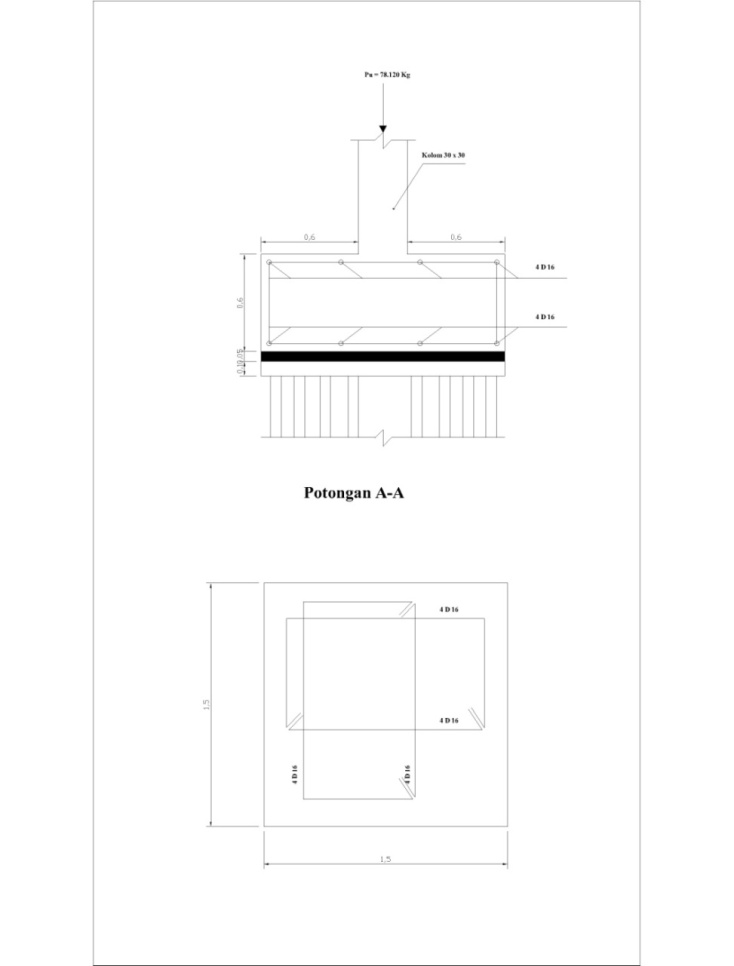 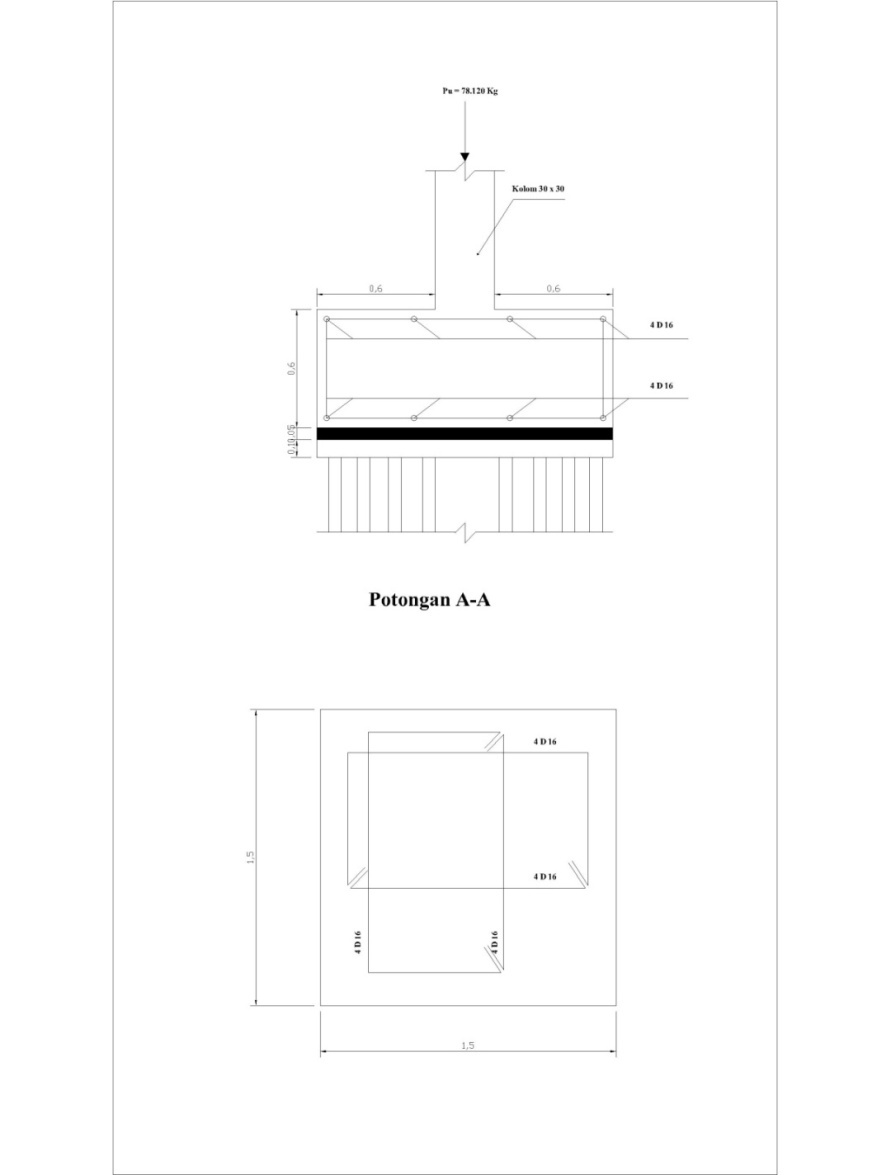 Gambar 5.30. Detail tulangan Pile CapSaran – Saran	adapun saran-saran yang dapat disampaikan berdasarkan kesimpulan tersebut diatas adalah sebagai berikut:Dengan melihat hasil Resume Analisis Gaya Dalam Momen Lentur, Gaya Geser, Dan Gaya Aksial Dengan Perhitungan Manual Metode Elemen Hingga  dan Menggunakan Program SAP 2000 V.14. terdapat beberapa perbedaan Hasil Output Analisis Gaya Dalam yang dihasilkan.Kekurangan dari Perhitungan Manual Metode Elemen Hingga langkah perhitungan untuk mendapatkan Nilai Momen Aksial, Gaya Geser, dan Gaya Aksial Langkah-langkah penyelesaiannya sangat panjang, sedangkan untuk Keuntungan dari perhitungan manual Metode Elemen Hingga ialah mudah dipahami dan dimengerti.Kekurangan dari Perhitungan Menggunakan Program SAP 2000 V.14 hasil output yang dihasilkan sering tidak sama dengan perhitungan manual, selisihnya terkadang besar dan terkadang pula sedikit, sedangkan untuk keuntungannya Menggunakan Program SAP 2000 V.14 relatif mudah dimengerti dan efisien waktu dalam perencanaan perhitungan struktur.DAFTAR PUSTAKA       Arfiadi, Yoyong. Bahan Kuliah Analisa Struktur Lanjut. Program Studi Magister Teknik Sipil, Universitas Atma Jaya Yogyakarta, Yogyakarta.Asroni, Ali. (2010). Kolom Pondasi & Balok T Beton Bertulang, Edisi Pertama. Graha Ilmu, Yogyakarta.Cahya, Indra. (1999). Beton Bertulang. Fakultas Teknik Universitas Brawijaya Malang, Malang.Gurki, J. Thambah Sembiring. (2004).  Beton Bertulang Edisi Revisi. Rekayasa Sains Bandung, Bandung.Imran, Iswandi dan Fajar Hendrik. ITB (2009). Perencanaan Struktur Gedung Beton Bertulang Tahan  Gempa. ITB Bandung, Bandung.Kh, Sunggono. (1995). Buku Teknik Sipil. Nova, Bandung.Nasution, Amriansyah. (2009). Metode Matriks Kekakuan Analisis Struktur. Institut Teknologi Bandung, Bandung.Pramono, Handik Dkk. (2007). 12 Tutorial dan Latihan Desain Konstruksi dengan SAP 2000 Versi 9.0. Andi Yogyakarta. Yogyakarta.S, Ir. Margaret dan Ir. Gunawan T. (2002). Teori Soal dan Penyelesaian Konstruksi Beton I Jilid I, Seri B Diktat. Delta Teknik Group Jakarta, Jakarta.Departemen Pekerjaan Umum. (2012). Tata Cara Perencanaan ketahanan gempa untuk struktur bangunan gedung dan non gedung (SNI 03-1726-2012). Badan Standarisasi Nasional Departemen Pekerjaan Umum. (2013). Beban Minimum untuk perancangan bangunan gedung dan struktur lain (SNI 03-1727-2013). Badan Standarisasi Nasional.Departemen Pekerjaan Umum. (2013). Persyaratan beton struktural untuk bangunan gedung (SNI 03-2847-2013). Badan Standarisasi Nasional.W.C. Cvis dan Gideon H.Kusuma. (1995) Dasar-dasar perencanaan beton bertulang (berdasarkan SKSNI  T-15-1991-03), Seri beton 1. Erlangga, Jakarta.